BERLEVÅG KOMMUNE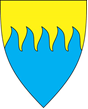 Barnehagerute 2019/2020Barnehagens 5 planleggingsdager.Planleggingsdag Torsdag 15 og Fredag 16 AugustPlanleggingsdag Fredag 15 NovemberPlanleggingsdag Mandag 16 Mars 2020Planleggingsdag Tirsdag  2 Juni 2020